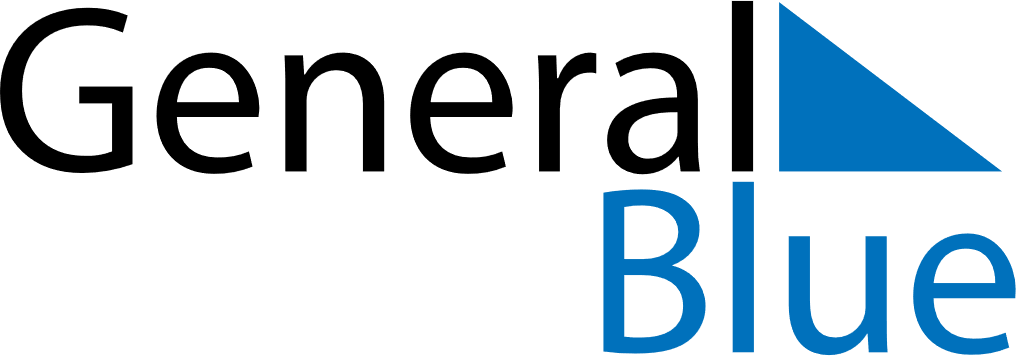 April 2021April 2021April 2021GabonGabonSUNMONTUEWEDTHUFRISAT12345678910Easter Monday11121314151617Women’s Day18192021222324252627282930